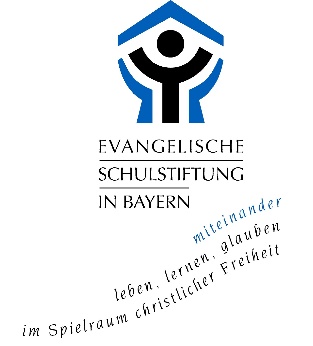    INHOUSE-ANGEBOTTraumatisierten Kindern einen sicheren Raum bietenWie können wir Kindern, welche traumatisierende Erlebnisse wie beispielsweise Flucht erlebt haben, in unseren Einrichtungen begegnen? Gemeinsam thematisieren wir mit Ihnen traumapädagogisches Hintergrundwissen, Konsequenzen für unser pädagogisches Handeln und praktische Beispiele der Umsetzung, damit Kinder und Jugendliche an unseren Orten und in unserem Handeln sichere Orte finden. Auch Aspekte wie Psychohygiene und Sekundäre Traumatisierung von Pädagogen werden in der Veranstaltung aufgegriffen."Gerne besprechen wir mit Ihnen die Einzelheiten und können somit direkt auf Ihre Anliegen und Bedürfnisse geschnittene Fortbildung konzipieren.Referentin dieser Veranstaltung ist Frau Ramona Engl von der Evang. Schulstiftung in Bayern, an den Sie sich bei Interesse und Fragen bitte wenden s.engl@essbay.de